СОВЕТ ДЕПУТАТОВ МУНИЦИПАЛЬНОГО ОБРАЗОВАНИЯ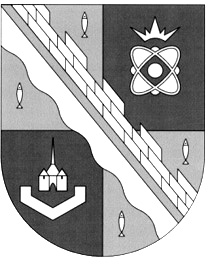 СОСНОВОБОРСКИЙ ГОРОДСКОЙ ОКРУГ ЛЕНИНГРАДСКОЙ ОБЛАСТИ(ТРЕТИЙ СОЗЫВ)Р Е Ш Е Н И ЕП Р О Е К ТРуководствуясь пунктом 5 части 10 статьи 35 Федерального закона от 06.10.2003 N131-ФЗ «Об общих принципах организации местного самоуправления в Российской Федерации» (в редакции на 19 августа 2018 года), пункта 5 части 1 статьи 27 Устава муниципального образования Сосновоборский городской округ (в редакции, действующей с 20 июня 2018 года) и принимая во внимание Постановление Конституционного Суда от 30 марта 2012 года N 9-П «По делу о проверке конституционности части второй статьи 4 Закона Российской Федерации «О приватизации жилищного фонда в Российской Федерации» в связи с жалобой администрации муниципального образования «Звениговский муниципальный район» республики Марий Эл», совет депутатов Сосновоборского городского округаР Е Ш И Л:1. Внести изменения в статью 16.2 «Положения о порядке управления и распоряжения муниципальной собственностью муниципального образования Сосновоборский городской округ», утвержденное решением совета депутатов от 18.09.2001 № 96 (в редакции на 25 апреля 2018 года), изложив девятнадцатый и двадцатый абзацы статьи в новой редакции:2. Настоящее решение вступает в силу со дня официального опубликования в городской газете «Маяк».3. Настоящее решение опубликовать в городской газете «Маяк».Глава Сосновоборскогогородского округа                                                                             А.В. ИвановПроект вносит: Алмазов Г.В.Автор проекта: Алмазов Г.В.Дата внесения проекта в аппарат совета депутатов: ____________ 2018 года.Федеральный закон от 06.10.2003 N 131-ФЗ (ред. от 03.08.2018) «Об общих принципах организации местного самоуправления в Российской Федерации»(с изм. и доп., вступ. в силу с 19.08.2018)Статья 35. Представительный орган муниципального образования10. В исключительной компетенции представительного органа муниципального образования находятся:5) определение порядка управления и распоряжения имуществом, находящимся в муниципальной собственности;11. Иные полномочия представительных органов муниципальных образований определяются федеральными законами и принимаемыми в соответствии с ними конституциями (уставами), законами субъектов Российской Федерации, уставами муниципальных образований.УСТАВМУНИЦИПАЛЬНОГО ОБРАЗОВАНИЯСОСНОВОБОРСКИЙ ГОРОДСКОЙ ОКРУГЛЕНИНГРАДСКОЙ ОБЛАСТИ(В редакции, действующей с 20 июня 2018 года)(С учетом изменений, внесенных решением совета депутатовот 08 мая 2018 года № 83)Статья 27. Полномочия представительного органа городского округа1. К исключительной компетенции представительного органа городского округа относятся:5) определение порядка управления и распоряжения имуществом, находящимся в муниципальной собственности;ЖИЛИЩНЫЙ КОДЕКС РОССИЙСКОЙ ФЕДЕРАЦИИСтатья 101. Расторжение договора найма специализированного жилого помещения1. Договор найма специализированного жилого помещения может быть расторгнут в любое время по соглашению сторон.2. Наниматель специализированного жилого помещения в любое время может расторгнуть договор найма специализированного жилого помещения.3. Договор найма специализированного жилого помещения может быть расторгнут в судебном порядке по требованию наймодателя при неисполнении нанимателем и проживающими совместно с ним членами его семьи обязательств по договору найма специализированного жилого помещения, а также в иных предусмотренных статьей 83 настоящего Кодекса случаях.Статья 103. Выселение граждан из специализированных жилых помещений1. В случаях расторжения или прекращения договоров найма специализированных жилых помещений граждане должны освободить жилые помещения, которые они занимали по данным договорам. В случае отказа освободить такие жилые помещения указанные граждане подлежат выселению в судебном порядке без предоставления других жилых помещений, за исключением случаев, предусмотренных частью 2 статьи 102 настоящего Кодекса и частью 2 настоящей статьи.2. Не могут быть выселены из служебных жилых помещений и жилых помещений в общежитиях без предоставления других жилых помещений не являющиеся нанимателями жилых помещений по договорам социального найма или членами семьи нанимателя жилого помещения по договору социального найма либо собственниками жилых помещений или членами семьи собственника жилого помещения и состоящие на учете в качестве нуждающихся в жилых помещениях:1) члены семьи военнослужащих, должностных лиц, сотрудников органов внутренних дел, органов федеральной службы безопасности, таможенных органов Российской Федерации, органов государственной противопожарной службы, органов по контролю за оборотом наркотических средств и психотропных веществ, учреждений и органов уголовно-исполнительной системы, погибших (умерших) или пропавших без вести при исполнении обязанностей военной службы или служебных обязанностей;2) пенсионеры по старости;3) члены семьи работника, которому было предоставлено служебное жилое помещение или жилое помещение в общежитии и который умер;4) инвалиды I или II групп, инвалидность которых наступила вследствие трудового увечья по вине работодателя, инвалиды I или II групп, инвалидность которых наступила вследствие профессионального заболевания в связи с исполнением трудовых обязанностей, инвалиды из числа военнослужащих, ставших инвалидами I или II групп вследствие ранения, контузии или увечья, полученных при исполнении обязанностей военной службы либо вследствие заболевания, связанного с исполнением обязанностей военной службы, семьи, имеющие в своем составе детей-инвалидов, инвалидов с детства.3. Гражданам, указанным в части 2 настоящей статьи, предоставляются другие жилые помещения, которые должны находиться в черте соответствующего населенного пункта.4. Выселение граждан из служебных жилых помещений или жилых помещений в общежитиях с предоставлением других жилых помещений в случае, предусмотренном частью 2 статьи 102 настоящего Кодекса, осуществляется прежним собственником или юридическим лицом, передающими соответствующие жилые помещения.5. Дети-сироты и дети, оставшиеся без попечения родителей, лица из числа детей-сирот и детей, оставшихся без попечения родителей, не могут быть выселены из специализированных жилых помещений без предоставления других благоустроенных жилых помещений, которые должны находиться в границах соответствующего населенного пункта.«О внесении изменений в статью 16.2 «Положения о порядке управления и распоряжения муниципальной собственностью муниципального образования Сосновоборский городской округ»Действующая редакцияПредлагаемая редакцияДоговор найма служебного жилого помещения заключается на период трудовых отношений, прохождения службы либо нахождения на выборной должности. Прекращение трудовых отношений либо пребывания на выборной должности, а также увольнение со службы является основанием прекращения договора найма служебного жилого помещения.Договор найма жилого помещения в общежитии заключается на период трудовых отношений, прохождения службы или обучения. Прекращение трудовых отношений, учебы, а также увольнение со службы является основанием прекращения договора найма жилого помещения в общежитии.Договор найма служебного жилого помещения заключается на период трудовых отношений, прохождения службы либо нахождения на выборной должности. Прекращение трудовых отношений либо пребывания на выборной должности, а также увольнение со службы является основанием прекращения договора найма служебного жилого помещения муниципального жилого фонда за исключением случаев, предусмотренных статьей 103 Жилищного кодекса Российской Федерации, а также за исключением случаев:- наличия в семье нанимателя служебного жилого помещения члена (членов) семьи, являющихся инвалидом (инвалидами);- если нанимателем служебного жилого помещения являются мать-одиночка либо член многодетной семьи.Договор найма жилого помещения в общежитии заключается на период трудовых отношений, прохождения службы или обучения. Прекращение трудовых отношений, учебы, а также увольнение со службы является основанием прекращения договора найма жилого помещения в общежитии за исключением случаев, предусмотренных законодательством, а также за исключением случаев:- наличия в семье нанимателя служебного жилого помещения члена (членов) семьи, являющихся инвалидом (инвалидами);- если нанимателем служебного жилого помещения являются мать-одиночка либо член многодетной семьи.